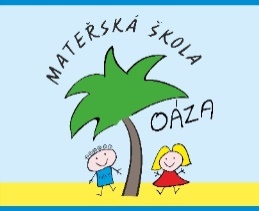  Věci potřebné do mateřské školyPro pobyt ve třídě:bačkory s pevnou podrážkou (pantofle, sandále, kroksy - jsou nevhodné)tričko s krátkým, dlouhým rukávemlehké plátěné kalhoty (nikoli silné tepláky), legíny, kraťasy, zástěrka, sukněnáhradní oblečení pro případ znečištění (včetně spodního prádla a ponožek)oděv na odpočinek (tričko, pyžamko, noční košilka dle zvyků z domova a uvážení rodičů- MŠ pyžamo nevyžaduje)zástěru nebo starší triko na malování a pro pracovní činnostilátkový ručník (o výměnu se starají rodiče)hrneček s ouškem (podepsaný)
Pro pobyt venku:vhodná obuv (se zavázáním tkaniček a zapínáním bot samozřejmě pomáháme)pohodlné oblečení (tepláky, bundy, šusťáky, nutné obměňovat podle počasí a ročního období, v chladnějším a větrném počasí nezapomínat na pokrývku hlavy)pláštěnku (ponechat v sáčku na značce dětí v šatně)A PŘEDEVŠÍM VAŠI PODPORU, pozitivní ladění dítěte na vstup do školky:
noví kamarádi, paní učitelky, které se na každé dítě těší a pomohou mu zvládnout počáteční nejistotu, společné prožitky při hře, poznávání a objevování nového v životě 
i v pohádkách, písničky, barvičky, cvičení, pobyt na zahradě, vycházky do okolí, množství hraček, divadélka, koncerty, výlety, kroužky apod.Všechny věci, prosíme, podepsat! Zabráníme tak ztrátám i záměnám a především také zbytečným stresům dítěte, když si své věci nedokáží poznat! Ani paní učitelky ne vždy, hlavně na začátku školního roku, poznají oblečení konkrétního dítěte.Na začátku roku vybíráme (prosíme donést): papírové kapesníky, vlhčené kapesníky, toaletní papír, kuchyňské utěrky, ubrouskyDále dle individuální možnosti rodičů určitě přivítáme:veškeré výtvarné pomůcky a materiál 
(papíry na kreslení, barevné papíry, pastelky, barvy, lepidla apod.)drobné předměty pro odměny do soutěží, dárky ke svátku a narozeninám dětí•	sponzorské příspěvky ve formě nákupu hraček 
(po domluvě ředitelkou nebo učitelkami na třídách)pomoc při drobných opravách a vylepšování prostředí MŠ        Děkujeme, spolupráce s rodiči a jejich pomoci si velmi vážíme! 
Věřte, že veškerá naše činnost je zacílena pro spokojenost a pohodu Vašich dětí!